PRIHLÁŠKA „LETNÝ DENNÝ MESTSKÝ TÁBOR 2020“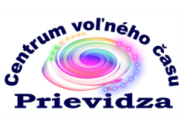 Termín a názov tábora: .............................................................................................................................................Meno a priezvisko: ..................................................................... Dátum a miesto nar.: ............................................. Rodné číslo: ................................. Adresa trvalého bydliska:.....................................................................................Meno a priezvisko zák. zástupcu: matka: .................................................................... kontakt:.................................otec: .................................................................... kontakt: ................................Škola/škôlka, ktorú dieťa navštevuje:  .......................................................................................................................Dieťa pôjde domov:   samé   v sprievode súrodenca    s rodičom/starým rodičomAk dieťa odhlásite 2 týždne pred začiatkom činnosti, vráti sa vám celá suma, ak deň pred nástupom, vráti sa suma bez 10 €  (poistné a režijné náklady). V prípade ochorenia dieťaťa počas týždňa, vám bude vrátená adekvátna časť poplatku. Sme si vedomí záväznosti tejto prihlášky a zaväzujeme sa uhradiť stanovený poplatok. Berieme na vedomie, že v prípade nerešpektovania alebo porušovania pravidiel, môže byť dieťa z  činnosti vylúčené.Súhlas so spracovaním osobných údajov podľa osobitného zákonaCentrum voľného času, Ulica K. Novackého 14, 971 01 Prievidza, ako prevádzkovateľ získava a spracováva osobné údaje v súlade s článkom 6 ods. 1 písm. c) Nariadenia EÚ 2016/679 a zákona č. 18/2018 Z. z. o ochrane osobných údajov a o zmene a doplnení niektorých zákonov za účelom spracovania vo svojej evidencii a na splnenie zákonných podmienok vyplývajúcich z právnych predpisov (najmä zo zákona č. 369/1990 Zb. o obecnom zriadení).Centrum voľného času Prievidza vyhlasuje, že zabezpečí primeranú úroveň ochrany osobných údajov a že bude spracúvať osobné údaje len v súlade s dobrými mravmi a bude konať spôsobom, ktorý neodporuje zákonu o ochrane osobných údajov a ani osobitným zákonom, podľa ktorých sa osobné údaje spracovávajú.Dotknutá osoba má právo na prístup k svojim osobným údajom, má právo na ich opravu alebo vymazanie alebo obmedzenie spracúvania, právo namietať proti spracúvaniu. Tento súhlas dávam dobrovoľne do času ukončenia denné alebo pobytového letného tábora.  súhlasím*                     nesúhlasím**označte krížikomV Prievidzi dňa .............................                           Podpis zákonného zástupcu ....................................................Informácie pre rodičov:V cene je zahrnutá 3 x denne strava, poistné, vstupné, cestovné, výlety, nákup potrieb a pomôcok, materiál a pod.Počet zapísaných detí je obmedzený. Schádzanie detí je denne od 7.00 do 8.30 (ak nie je naplánovaný výlet). Denné tábory sú v prevádzke od 7.00 do 16.00 hod.Hygienické opatrenia:- meranie teploty bude náhodné- pred nástupom do tábora musí byť odovzdané vyhlásenie zákonného zástupcu o bez infekčnosti dieťaťa- zákonný zástupca dieťaťa sa v priestore budovy môže zdržiavať len minimálne- dieťa aj zákonný zástupca vstupuje do budovy s ochranným rúškom- pri vstupe si dezinfikujte ruky- dieťa musí mať náhradné rúško a vlastnú nádobu na pitie, min. 2 balenia papierových vreckoviek 